ГРАД БЕОГРАДГРАДСКА ОПШТИНА ВРАЧАР						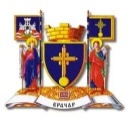 ПРИЈАВНИ ФОРМУЛАРЈАВНИ КОНКУРС ЗА ФИНАНСИРАЊЕ ПРОЈЕКАТА УДРУЖЕЊА КОЈИ СУ УСМЕРЕНИ КА УНАПРЕЂЕЊУ БЕЗБЕДНОСТИ САОБРАЋАЈА НА ТЕРИТОРИЈИ ГРАДСКЕ ОПШТИНЕ ВРАЧАРНазив предлога пројекта:Назив подносиоца пријаве (удружења):Укупна вредност предлога пројекта:Износ који се тражи од Градске општине Врачар(изражен у РСД):Област за коју се подноси пријава:Заводни број подносиоца пријаве:ОСНОВНИ ПОДАЦИ О УДРУЖЕЊУУ Београду ______ 2022. године                 м.п.                            Потпис одговорног лицаОСНОВНЕ ИНФОРМАЦИЈЕ О УДРУЖЕЊУ Које су тренутно главне активности подносиоца пријаве?(максимално до 5 редова)ОПИС ПРЕДЛОГА ПРОЈЕКТА Опис предлога пројекта са којим се конкурише (детаљан опис планираних активности и улога сваког од партнера-ако их има,, оправданост, значај предлога пројекта – максимално до 4 стране, тема и садржај)Општи циљ предлога пројекта које желите да постигнете(Дефинисати један општи циљ који ће допринети остварењу промене у смислу дугорочне користи за циљну групу у области безбедности саобраћаја - максимално 5 редова)Циљна група и начин укључивања (величина циљне групе, активно/пасивно укључивање...)Локација за реализацију пројекта и планиране активности (опис)Опис проблема (У највише 10 редова представите проблеме с којима се циљна група суочава, и потребе циљне групе које произлазе из тих проблема, као и квалитативне и квантитативне показатеље садашњег стања у коме се циљна група и њено окружење налазе)ОЧЕКИВАНИ РЕЗУЛТАТИ ПРЕДЛОГА ПРОЈЕКТА Очекивани утицај резултата предлога пројекта (У највише три реда образложите коју пожељну друштвену промену подржава остварење сврхе програма и какав ће утицај програма имати на социјалну средину у којој се спроводи)Праћење и процена постигнућа (мониторинг и евалуација)(Образложите на који ћете начин вршити мониторинг и евалуацију програма)ИНФОРМИСАЊЕ ЈАВНОСТИ И ВИДЉИВОСТ ПРЕДЛОГА ПРОЈЕКТА(опишите на који начин планирате да информишете јавност о резултатима програма и прикажете видљивост пројекта)ЛИЦА АНГАЖОВАНА У РЕАЛИЗАЦИЈИ ПРОЈЕКТА(Набројте све особе које ће учествовати у пројекту и детаљно објасните улогу сваке од њих и њене кључне квалификације) Напомена: Ангажовање особа врши се у складу са Законом о раду, односно другим позитивно правним прописимаИЗЈАВА ПОДНОСИОЦА ПРИЈАВЕКао одговорно лице подносиоца пријаве/корисникa средстава _______________ , под кривичном и материјалном одговорношћу, изјављујем: да су сви подаци, који су наведени у пријави на овом конкурсу истинити;да као подносилац пријаве поседујем изворе финансирања, професионалну способност и потребне квалификације неопходне за реализацију пројекта;да су измирени сви доспели порези, доприноси и друге јавне дажбине у складу са прописима Републике Србије;да се против удружења или одговорних лица у удружењу не воде поступци пред надлежним судовима;да подносилац пријаве није добио средства од другог донатора у укупном траженом износу (или недостајућа средства) за предлог пројекта којим конкурише и да ће обавестити о свим додатним финансирањима од стране било ког донатора;да сам упознат/а са свим обавезама корисника средстава добијених по основу конкурса (услови наведени у Упутству о условима за подношење пријава и критеријумима за доделу средстава за финансирање прјеката удружења који су усмерени ка унапређењу безбедности саобраћаја на територији Градске општине Врачар и Уредби о средствима за подстицање програма или недостајућег дела средстава за финансирање програма од јавног интереса које реализују удружења, да сам са њима сагласан/на);да сам упознат/а да, у случају да је рачун корисника средстава у блокади, Градска општина Врачар неће извршити пренос средстава.  _________________                   _______________		  __________________________Место			          Датум			                     Потпис                (име и презиме одговорног лица)Ова изјава сматра се прихваћеном стављањем потписа одговорног лица на крају овог листаМатични број Порески идентификациони број (ПИБ)Правни статусСедиштеМестоОпштинаУлица и бројДатум оснивања Број посебног наменског динарског рачуна код Управе за трезорКонтакт - телефон Интернет презентацијаЕлектронска поштаИме и презиме лица овлашћеног за заступање Подаци о пројекту:Подаци о пројекту:Подаци о пројекту:Подаци о пројекту:Подаци о пројекту:Циљ пројектаМесто реализације (простор у коме се реализује пројекат)Контакт-особа за реализацију пројекта (име, презиме и функција)Телефон лица за контактЕлектронска пошта лица за контактТрајање пројекта - период реализације (навести датум почетка и завршетка) почетакзавршетакИме и презимеФункција у тимуКвалификације (навести формално образовање, додатне едукације итд.)